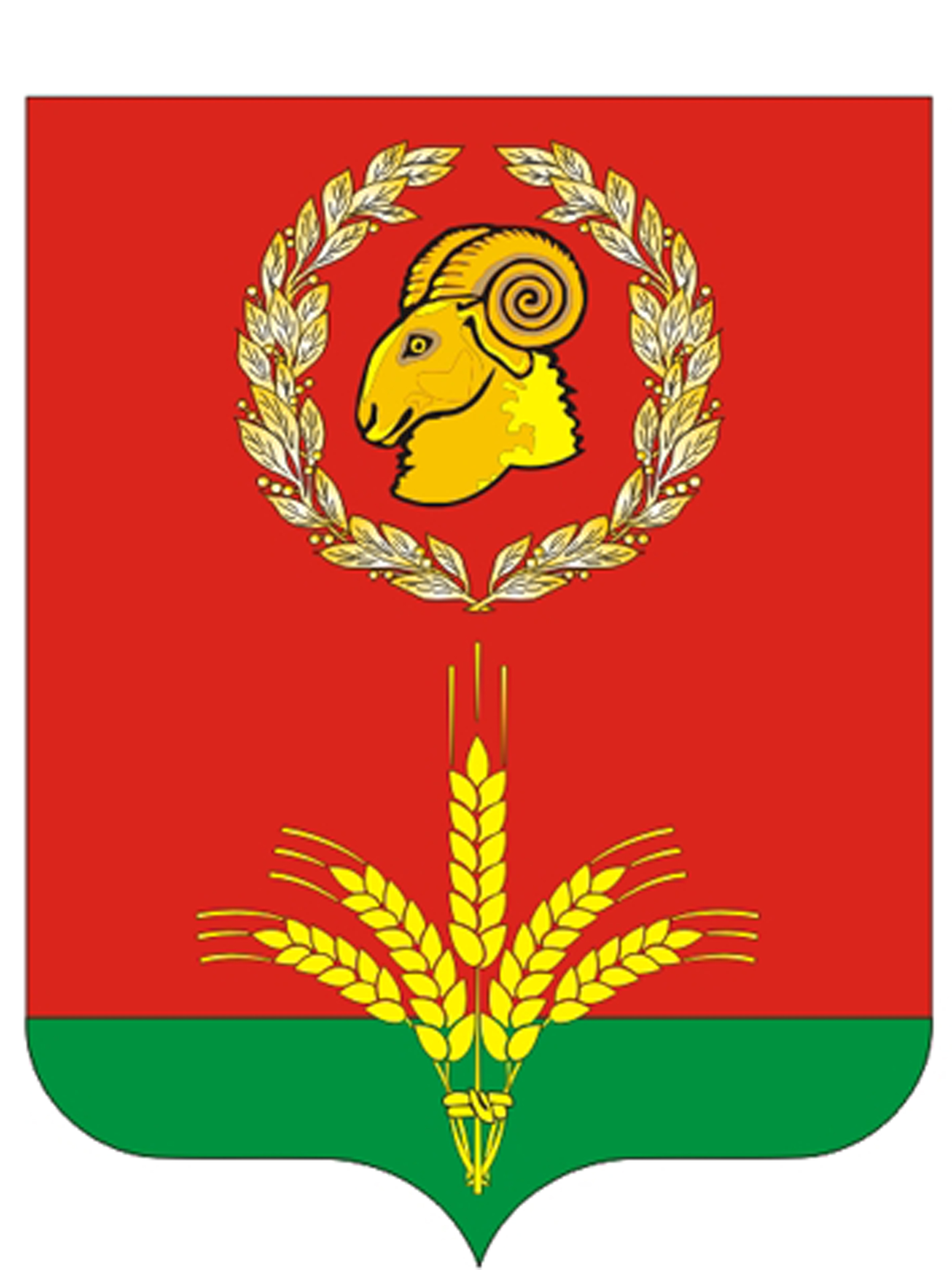 РОСТОВСКАЯ ОБЛАСТЬЗИМОВНИКОВСКИЙ РАЙОНСОБРАНИЕ ДЕПУТАТОВГАШУНСКОГО СЕЛЬСКОГО ПОСЕЛЕНИЯРЕШЕНИЕ	ПринятоСобранием    депутатов                                                                                                                               18.08. 2023 года         Собрание депутатов Гашунского сельского поселения  решило:         1.Внести в решение  Собрания депутатов от 28.12.2022 года № 40 «О бюджете Гашунского сельского поселения Зимовниковского района  на 2023 год и на плановый период 2024 и 2025 годов» следующие изменения:             1) в части 1 статьи 1:        	а)  в пункте 1  цифры «9 984,2» заменить цифрами  «10 079,3»;     б)  в пункте 2  цифры «10 728,4» заменить цифрами  «10 823,5»; 	2) приложение 1 изложить в следующей редакции: «Приложение 1                                                            к решению Собрания депутатов                            «О бюджете Гашунского сельского поселения                   Зимовниковского района на 2023 год и на плановый период 2024 и 2025 годов»Объем поступлений доходов местного бюджета на 2023 год и на плановый период 2024 и 2025 годов 	         3) приложение 2 изложить в следующей редакции:«Приложение 2к решению Собрания депутатов «Обюджете Гашунского сельского поселения Зимовниковского района на 2023 год и на плановыйпериод 2024 и 2025 годов»Источники финансирования дефицита местного бюджетана 2023 год и на плановый период  2024 и 2025 годов(тыс. рублей)                  4) приложение 4 изложить в следующей редакции: «Приложение 4                                                            к решению Собрания депутатов                            «О бюджете Гашунского сельского поселения                   Зимовниковского района на 2023 год и на плановый период 2024 и 2025 годов»Распределение бюджетных ассигнований по разделам, подразделам, целевым статьям (муниципальным программам Гашунского сельского поселения и непрограммным направлениям деятельности), группам и подгруппам видов расходов классификации расходов бюджетов на 2023 год и на плановый период 2024 и 2025 годов  	       (тыс. рублей) «Приложение 5                                                            к решению Собрания депутатов                            «О бюджете Гашунского сельского поселения                   Зимовниковского района на 2023 год и на плановый период 2024 и 2025 годов»        Ведомственная структура расходов местного бюджета на 2023 год и на плановый период 2024 и 2025 годов 	(тыс. рублей) Председатель Собрания депутатов – Глава Гашунского сельского поселения				Н.И. Кокшарова                                 пос. Байков                      18.08. 2023 года     № 54О внесении изменений в решение Собрания депутатов Гашунского сельского поселения «О бюджете Гашунского сельского поселения Зимовниковского района на 2023 год и на плановый период 2024 и 2025 годов»(тыс. руб.)Наименование кода поступлений в бюджет, группы, подгруппы, статьи, подстатьи, элемента, подвида доходов, классификации операций сектора государственного управленияКод бюджетной классификации Российской Федерации2023 год2024 год2025 годИТОГО ДОХОДОВ10 079,38 944,98 656,9НАЛОГОВЫЕ И НЕНАЛОГОВЫЕ ДОХОДЫ1 00 00000 00 0000 000 4 533,84 707,34 825,1Налоговые доходы4 357,34 530,04 647,0НАЛОГИ НА ПРИБЫЛЬ, ДОХОДЫ1 01 00000 00 0000 000 1 154,01 326,61 443,5Налог на доходы физических лиц1 01 02000 01 0000 110 1 154,01 326,61 443,5Налог на доходы физических лиц с доходов, источником которых является налоговый агент, за исключением доходов, в отношении которых исчисление и уплата налога осуществляются в соответствии со статьями 227, 227.1 и 228 Налогового кодекса Российской Федерации1 01 02010 01 0000 110 1 154,01 326,61 443,5Налог на доходы физических лиц с доходов, источником которых является налоговый агент, за исключением доходов, в отношении которых исчисление и уплата налога осуществляются в соответствии со статьями 227, 227.1 и 228 Налогового кодекса Российской Федерации (сумма платежа (перерасчеты, недоимка и задолженность по соответствующему платежу, в том числе по отмененному)1 01 02010 01 1000 110 1 154,01 326,61 443,5НАЛОГИ НА СОВОКУПНЫЙ ДОХОД1 05 00000 00 0000 000 164,5164,5164,5Единый сельскохозяйственный налог1 05 03000 01 0000 110 164,5164,5164,5Единый сельскохозяйственный налог1 05 03010 01 0000 110 164,5164,5164,5Единый сельскохозяйственный налог (сумма платежа (перерасчеты, недоимка и задолженность по соответствующему платежу, в том числе по отмененному)1 05 03010 01 1000 110 164,5164,5164,5НАЛОГИ НА ИМУЩЕСТВО1 06 00000 00 0000 000 3 037,33 037,33 037,3Налог на имущество физических лиц1 06 01000 00 0000 110 53,053,053,0Налог на имущество физических лиц, взимаемый по ставкам, применяемым к объектам налогообложения, расположенным в границах сельских поселений1 06 01030 10 0000 110 53,053,053,0Налог на имущество физических лиц, взимаемый по ставкам, применяемым к объектам налогообложения, расположенным в границах сельских поселений (сумма платежа (перерасчеты, недоимка и задолженность по соответствующему платежу, в том числе по отмененному)1 06 01030 10 1000 110 53,053,053,0Земельный налог1 06 06000 00 0000 110 2 984,32 984,32 984,3Земельный налог с организаций1 06 06030 00 0000 110 2 744,12 744,12 744,1Земельный налог с организаций, обладающих земельным участком, расположенным в границах сельских поселений1 06 06033 10 0000 110 2 744,12 744,12 744,1Земельный налог с организаций, обладающих земельным участком, расположенным в границах сельских поселений (сумма платежа (перерасчеты, недоимка и задолженность по соответствующему платежу, в том числе по отмененному)1 06 06033 10 1000 110 2 744,12 744,12 744,1Земельный налог с физических лиц1 06 06040 00 0000 110 240,2240,2240,2Земельный налог с физических лиц, обладающих земельным участком, расположенным в границах сельских поселений1 06 06043 10 0000 110 240,2240,2240,2Земельный налог с физических лиц, обладающих земельным участком, расположенным в границах сельских поселений (сумма платежа (перерасчеты, недоимка и задолженность по соответствующему платежу, в том числе по отмененному)1 06 06043 10 1000 110 240,2240,2240,2ГОСУДАРСТВЕННАЯ ПОШЛИНА1 08 00000 00 0000 000 1,51,61,7Государственная пошлина за совершение нотариальных действий (за исключением действий, совершаемых консульскими учреждениями Российской Федерации)1 08 04000 01 0000 110 1,51,61,7Государственная пошлина за совершение нотариальных действий должностными лицами органов местного самоуправления, уполномоченными в соответствии с законодательными актами Российской Федерации на совершение нотариальных действий1 08 04020 01 0000 110 1,51,61,7Государственная пошлина за совершение нотариальных действий должностными лицами органов местного самоуправления, уполномоченными в соответствии с законодательными актами Российской Федерации на совершение нотариальных действий1 08 04020 01 1000 110 1,51,61,7Неналоговые доходы176,5177,3178,1ДОХОДЫ ОТ ИСПОЛЬЗОВАНИЯ ИМУЩЕСТВА, НАХОДЯЩЕГОСЯ В ГОСУДАРСТВЕННОЙ И МУНИЦИПАЛЬНОЙ СОБСТВЕННОСТИ1 11 00000 00 0000 000 156,3156,3156,3Доходы, получаемые в виде арендной либо иной платы за передачу в возмездное пользование государственного и муниципального имущества (за исключением имущества бюджетных и автономных учреждений, а также имущества государственных и муниципальных унитарных предприятий, в том числе казенных)1 11 05000 00 0000 120 156,3156,3156,3Доходы, получаемые в виде арендной платы за земли после разграничения государственной собственности на землю, а также средства от продажи права на заключение договоров аренды указанных земельных участков (за исключением земельных участков бюджетных и автономных учреждений)1 11 05020 00 0000 120 156,3156,3156,3Доходы, получаемые в виде арендной платы, а также средства от продажи права на заключение договоров аренды за земли, находящиеся в собственности сельских поселений (за исключением земельных участков муниципальных бюджетных и автономных учреждений)1 11 05025 10 0000 120 156,3156,3156,3ШТРАФЫ, САНКЦИИ, ВОЗМЕЩЕНИЕ УЩЕРБА1 16 00000 00 0000 000 20,221,021,8Административные штрафы, установленные законами субъектов Российской Федерации об административных правонарушениях1 16 02000 02 0000 140 20,221,021,8Административные штрафы, установленные законами субъектов Российской Федерации об административных правонарушениях, за нарушение муниципальных правовых актов1 16 02020 02 0000 140 20,221,021,8БЕЗВОЗМЕЗДНЫЕ ПОСТУПЛЕНИЯ2 00 00000 00 0000 000 5 545,54 237,63 831,8БЕЗВОЗМЕЗДНЫЕ ПОСТУПЛЕНИЯ ОТ ДРУГИХ БЮДЖЕТОВ БЮДЖЕТНОЙ СИСТЕМЫ РОССИЙСКОЙ ФЕДЕРАЦИИ2 02 00000 00 0000 000 5 545,54 237,63 831,8Дотации бюджетам бюджетной системы Российской Федерации2 02 10000 00 0000 150 5 322,24 103,73 693,3Дотации на выравнивание бюджетной обеспеченности2 02 15001 00 0000 150 5 129,64 103,73 693,3Дотации бюджетам сельских поселений на выравнивание бюджетной обеспеченности из бюджета субъекта Российской Федерации2 02 15001 10 0000 150 5 129,64 103,73 693,3Дотации бюджетам на поддержку мер по обеспечению сбалансированности бюджетов2 02 15002 00 0000 150 192,60,00,0Дотации бюджетам сельских поселений на поддержку мер по обеспечению сбалансированности бюджетов2 02 15002 10 0000 150 192,60,00,0Субвенции бюджетам бюджетной системы Российской Федерации2 02 30000 00 0000 150 128,2133,9138,5Субвенции местным бюджетам на выполнение передаваемых полномочий субъектов Российской Федерации2 02 30024 00 0000 150 0,20,20,2Субвенции бюджетам сельских поселений на выполнение передаваемых полномочий субъектов Российской Федерации2 02 30024 10 0000 150 0,20,20,2Субвенции бюджетам на осуществление первичного воинского учета на территориях, где отсутствуют военные комиссариаты2 02 35118 00 0000 150 128,0133,7138,3Субвенции бюджетам сельских поселений на осуществление первичного воинского учета на территориях, где отсутствуют военные комиссариаты2 02 35118 10 0000 150 128,0133,7138,3».Иные межбюджетные трансферты2 02 40000 00 0000 150 95,10,00,0Прочие межбюджетные трансферты, передаваемые бюджетам2 02 49999 00 0000 150 95,10,00,0Прочие межбюджетные трансферты, передаваемые бюджетам сельских поселений2 02 49999 10 0000 150 95,10,00,0Код бюджетной классификации Российской ФедерацииНаименование2023 год2024 год2025 год1234501 00 00 00 00 0000 000ИСТОЧНИКИ ВНУТРЕННЕГО ФИНАНСИРОВАНИЯ ДЕФИЦИТОВ БЮДЖЕТОВ744,20,00,001 05 00 00 00 0000 000Изменение остатков средств на счетах по учету средств бюджета744,20,00,001 05 00 00 00 0000 500Увеличение остатков средств бюджетов-10 079,3-8 944,9-8 656,901 05 02 00 00 0000 500Увеличение прочих остатков средств бюджетов-10 079,3-8 944,9-8 656,901 05 02 01 00 0000 510Увеличение прочих остатков денежных средств бюджетов-10 079,3-8 944,9-8 656,901 05 02 01 10 0000 510Увеличение прочих остатков денежных средств бюджетов сельских поселений-10 079,3-8 944,9-8 656,901 05 00 00 00 0000 600Уменьшение остатков средств бюджетов	10 823,58 944,98 656,901 05 02 00 00 0000 600Уменьшение прочих остатков средств бюджетов	10 823,58 944,98 656,901 05 02 01 00 0000 610Уменьшение прочих остатков денежных средств бюджетов	10 823,58 944,98 656,901 05 02 01 10 0000 610Уменьшение прочих остатков денежных средств бюджетов сельских поселений	10 823,58 944,98 656,9                                 НаименованиеРзПРЦСРВР2023г.2024 г.2025 г.                                  НаименованиеРзПРЦСРВР2023г.2024 г.2025 г. ОБЩЕГОСУДАРСТВЕННЫЕ ВОПРОСЫ01007 118,46 609,16 818,3Функционирование Правительства Российской Федерации, высших исполнительных органов государственной власти субъектов Российской Федерации, местных администраций01047 011,66 385,46 385,4Муниципальная программа Гашунского сельского поселения "Управление муниципальными финансами и создание условий для эффективного управления муниципальными финансами"010409.0.00.000007 011,46 385,26 385,2Подпрограмма "Нормативно-методологическое, информационное обеспечение и организация бюджетного процесса"010409.2.00.000007 011,46 385,26 385,2Расходы на выплаты по оплате труда работников органов местного самоуправления в рамках подпрограммы "Нормативно-методологическое обеспечение и организация бюджетного процесса" муниципальной программы Гашунского сельского поселения "Управление муниципальными финансами и создание условий для эффективного управления муниципальными финансами"010409.2.00.001106 385,26 385,26 385,2Расходы на выплаты по оплате труда работников органов местного самоуправления в рамках подпрограммы "Нормативно-методологическое обеспечение и организация бюджетного процесса" муниципальной программы Гашунского сельского поселения "Управление муниципальными финансами и создание условий для эффективного управления муниципальными финансами" (Расходы на выплаты персоналу в целях обеспечения выполнения функций государственными (муниципальными) органами, казенными учреждениями, органами управления государственными внебюджетными фондами)010409.2.00.001101006 385,26 385,26 385,2Расходы на выплаты персоналу государственных (муниципальных) органов010409.2.00.001101206 385,26 385,26 385,2Расходы на обеспечение деятельности органов местного самоуправления в рамках подпрограммы "Нормативно- методологическое, информационное обеспечение и организация бюджетного процесса" муниципальной программы Гашунского сельского поселения "Управление муниципальными финансами и создание условий для эффективного управления муниципальными финансами"010409.2.00.00190613,2Расходы на обеспечение деятельности органов местного самоуправления в рамках подпрограммы "Нормативно- методологическое, информационное обеспечение и организация бюджетного процесса" муниципальной программы Гашунского сельского поселения "Управление муниципальными финансами и создание условий для эффективного управления муниципальными финансами" (Закупка товаров, работ и услуг для обеспечения государственных (муниципальных) нужд)010409.2.00.00190200613,2Иные закупки товаров, работ и услуг для обеспечения государственных (муниципальных) нужд010409.2.00.00190240613,2Реализация направления расходов в рамках подпрограммы "Нормативно-методологическое обеспечение и организация бюджетного процесса" муниципальной программы Гашунского сельского поселения "Управление муниципальными финансами и создание условий для эффективного управления муниципальными финансами"010409.2.00.9999013,0Реализация направления расходов в рамках подпрограммы "Нормативно-методологическое обеспечение и организация бюджетного процесса" муниципальной программы Гашунского сельского поселения "Управление муниципальными финансами и создание условий для эффективного управления муниципальными финансами" (Иные бюджетные ассигнования)010409.2.00.9999080013,0Уплата налогов, сборов и иных платежей010409.2.00.9999085013,0Реализация функций иных органов местного самоуправления Гашунского сельского поселения010499.0.00.000000,20,20,2Иные непрограммные мероприятия010499.9.00.000000,20,20,2Расходы на осуществление полномочий по определению в соответствии с частью 1 статьи 11.2 Областного закона от 25 октября 2002 года №273-ЗС "Об административных правонарушениях" перечня должностных лиц, уполномоченных составлять протоколы об административных правонарушениях по иным непрограммным мероприятиям в рамках непрограмного направления деятельности "Реализация функций иных органов местного самоуправления Гашунского сельского поселения"010499.9.00.723900,20,20,2Расходы на осуществление полномочий по определению в соответствии с частью 1 статьи 11.2 Областного закона от 25 октября 2002 года №273-ЗС "Об административных правонарушениях" перечня должностных лиц, уполномоченных составлять протоколы об административных правонарушениях по иным непрограммным мероприятиям в рамках непрограмного направления деятельности "Реализация функций иных органов местного самоуправления Гашунского сельского поселения" (Закупка товаров, работ и услуг для обеспечения государственных (муниципальных) нужд)010499.9.00.723902000,20,20,2Иные закупки товаров, работ и услуг для обеспечения государственных (муниципальных) нужд010499.9.00.723902400,20,20,2Резервные фонды011150,0Реализация функций иных органов местного самоуправления Гашунского сельского поселения011199.0.00.0000050,0Финансовое обеспечение непредвиденных расходов011199.1.00.0000050,0Резервный фонд Администрации Гашунского сельского поселения на финансовое обеспечение непредвиденных расходов в рамках непрограммного направления деятельности "Реализация функций иных органов местного самоуправления Гашунского сельского поселения"011199.1.00.9020050,0Резервный фонд Администрации Гашунского сельского поселения на финансовое обеспечение непредвиденных расходов в рамках непрограммного направления деятельности "Реализация функций иных органов местного самоуправления Гашунского сельского поселения" (Иные бюджетные ассигнования)011199.1.00.9020080050,0Резервные средства011199.1.00.9020087050,0Другие общегосударственные вопросы011356,8223,7432,9Муниципальная программа Гашунского сельского поселения "Обеспечение общественного порядка и противодействие преступности "011305.0.00.000004,0Подпрограмма "Противодействие коррупции"011305.1.00.000001,0Изготовление и размещение тематической полиграфической продукции в местах массового пребывания людей в рамках подпрограммы "Противодействие коррупции" муниципальной программы Гашунского сельского поселения "Обеспечение общественного порядка и противодействие преступности"011305.1.00.260501,0Изготовление и размещение тематической полиграфической продукции в местах массового пребывания людей в рамках подпрограммы "Противодействие коррупции" муниципальной программы Гашунского сельского поселения "Обеспечение общественного порядка и противодействие преступности" (Закупка товаров, работ и услуг для обеспечения государственных (муниципальных) нужд)011305.1.00.260502001,0Иные закупки товаров, работ и услуг для обеспечения государственных (муниципальных) нужд011305.1.00.260502401,0Подпрограмма "Профилактика экстремизма и терроризма"011305.2.00.000001,0Изготовление и размещение тематической полиграфической продукции в местах массового пребывания людей в рамках подпрограммы "Профилактика экстремизма и терроризма" муниципальной программы Гашунского сельского поселения "Обеспечение общественного порядка и противодействие преступности"011305.2.00.260601,0Изготовление и размещение тематической полиграфической продукции в местах массового пребывания людей в рамках подпрограммы "Профилактика экстремизма и терроризма" муниципальной программы Гашунского сельского поселения "Обеспечение общественного порядка и противодействие преступности" (Закупка товаров, работ и услуг для обеспечения государственных (муниципальных) нужд)011305.2.00.260602001,0Иные закупки товаров, работ и услуг для обеспечения государственных (муниципальных) нужд011305.2.00.260602401,0Подпрограмма "Профилактика правонарушений и употребления наркотиками "011305.3.00.000002,0Изготовление и размещение тематической полиграфической продукции в местах массового пребывания людей в рамках подпрограммы "Профилактика правонарушений и злоупотребления наркотиками" муниципальной программы Гашунского сельского поселения "Обеспечение общественного порядка и противодействие преступности"011305.3.00.260702,0Изготовление и размещение тематической полиграфической продукции в местах массового пребывания людей в рамках подпрограммы "Профилактика правонарушений и злоупотребления наркотиками" муниципальной программы Гашунского сельского поселения "Обеспечение общественного порядка и противодействие преступности" (Закупка товаров, работ и услуг для обеспечения государственных (муниципальных) нужд)011305.3.00.260702002,0Иные закупки товаров, работ и услуг для обеспечения государственных (муниципальных) нужд011305.3.00.260702402,0Муниципальная программа "Защита населения и территории от чрезвычайных ситуаций, обеспечение пожарной безопасности и безопасности людей на водных объектах"011308.0.00.000007,0Подпрограмма "Пожарная безопасность"011308.1.00.000007,0Мероприятия по обеспечению пожарной безопасности в рамках подпрограммы "Пожарная безопасность" муниципальной программы Гашунского сельского поселения "Защита населения и территории от чрезвычайных ситуаций, обеспечение пожарной безопасности людей на водных объектах"011308.1.00.261107,0Мероприятия по обеспечению пожарной безопасности в рамках подпрограммы "Пожарная безопасность" муниципальной программы Гашунского сельского поселения "Защита населения и территории от чрезвычайных ситуаций, обеспечение пожарной безопасности людей на водных объектах" (Закупка товаров, работ и услуг для обеспечения государственных (муниципальных) нужд)011308.1.00.261102007,0Иные закупки товаров, работ и услуг для обеспечения государственных (муниципальных) нужд011308.1.00.261102407,0Муниципальная программа Гашунского сельского поселения "Развитие муниципальной службы информационное общество"011310.0.00.0000025,8Подпрограмма "Информационное общество"011310.2.00.0000025,8Расходы на публикацию нормативно-правовых актов органа местного самоуправления Гашунского сельского поселения, Собрания депутатов Гашунского сельского поселения в рамках подпрограммы "Информационное общество" муниципальной программы Гашунского сельского поселения "Развитие муниципальной службы"011310.2.00.2620025,8Расходы на публикацию нормативно-правовых актов органа местного самоуправления Гашунского сельского поселения, Собрания депутатов Гашунского сельского поселения в рамках подпрограммы "Информационное общество" муниципальной программы Гашунского сельского поселения "Развитие муниципальной службы" (Закупка товаров, работ и услуг для обеспечения государственных (муниципальных) нужд)011310.2.00.2620020025,8Иные закупки товаров, работ и услуг для обеспечения государственных (муниципальных) нужд011310.2.00.2620024025,8Реализация функций иных органов местного самоуправления Гашунского сельского поселения011399.0.00.0000020,0223,7432,9Иные непрограммные мероприятия011399.9.00.0000020,0223,7432,9Уплата членских взносов в Ассоциацию муниципальных образований в рамках непрограммного направления деятельности "Реализация функций иных органов местного самоуправления Гашунского сельского поселения"011399.9.00.2628020,0Уплата членских взносов в Ассоциацию муниципальных образований в рамках непрограммного направления деятельности "Реализация функций иных органов местного самоуправления Гашунского сельского поселения" (Иные бюджетные ассигнования)011399.9.00.2628080020,0Уплата налогов, сборов и иных платежей011399.9.00.2628085020,0Условно утвержденные расходы по иным непрограммным мероприятиям в рамках непрограммного направления деятельности "Реализация функций иных органов местного самоуправления Гашунского сельского поселения"011399.9.00.90110223,7432,9Условно утвержденные расходы по иным непрограммным мероприятиям в рамках непрограммного направления деятельности "Реализация функций иных органов местного самоуправления Гашунского сельского поселения" (Иные бюджетные ассигнования)011399.9.00.90110800223,7432,9Специальные расходы011399.9.00.90110880223,7432,9НАЦИОНАЛЬНАЯ ОБОРОНА0200128,0133,7138,3Мобилизационная и вневойсковая подготовка0203128,0133,7138,3Реализация функций иных органов местного самоуправления Гашунского сельского поселения020399.0.00.00000128,0133,7138,3Иные непрограммные мероприятия020399.9.00.00000128,0133,7138,3Расходы на осуществление государственных полномочий по первичному воинскому учету на территориях, где отсутствуют военные комиссариаты в рамках непрограммного направления деятельности "Реализация функций иных органов местного самоуправления Гашунского сельского поселения"020399.9.00.51180128,0133,7138,3Расходы на осуществление государственных полномочий по первичному воинскому учету на территориях, где отсутствуют военные комиссариаты в рамках непрограммного направления деятельности "Реализация функций иных органов местного самоуправления Гашунского сельского поселения" (Расходы на выплаты персоналу в целях обеспечения выполнения функций государственными (муниципальными) органами, казенными учреждениями, органами управления государственными внебюджетными фондами)020399.9.00.51180100128,0133,7138,3Расходы на выплаты персоналу государственных (муниципальных) органов020399.9.00.51180120128,0133,7138,3НАЦИОНАЛЬНАЯ ЭКОНОМИКА040010,0Другие вопросы в области национальной экономики041210,0Муниципальная программа Гашунского сельского поселения "Управление муниципальными финансами и создание условий для эффективного управления муниципальными финансами"041209.0.00.0000010,0Подпрограмма "Управление муниципальными финансами"041209.5.00.0000010,0Расходы по государственной регистрации муниципального имущества в рамках подпрограммы "Управление муниципальным имуществом" муниципальной программы Гашунского сельского поселения "Управление муниципальными финансами и создание условий для эффективного управления муниципальными финансами"(Прочая закупка товаров, работ и услуг для обеспечения государственных (муниципальных) нужд)041209.5.00.2613010,0Расходы по государственной регистрации муниципального имущества в рамках подпрограммы "Управление муниципальным имуществом" муниципальной программы Гашунского сельского поселения "Управление муниципальными финансами и создание условий для эффективного управления муниципальными финансами"(Прочая закупка товаров, работ и услуг для обеспечения государственных (муниципальных) нужд) (Закупка товаров, работ и услуг для обеспечения государственных (муниципальных) нужд)041209.5.00.2613020010,0Иные закупки товаров, работ и услуг для обеспечения государственных (муниципальных) нужд041209.5.00.2613024010,0ЖИЛИЩНО-КОММУНАЛЬНОЕ ХОЗЯЙСТВО0500847,1Благоустройство0503847,1Муниципальная программа Гашунского сельского поселения "Обеспечение качественными жилищно-коммунальными услугами населения Гашунского сельского поселения"050301.0.00.00000847,1Подпрограмма "Благоустройство территории Гашунского сельского поселения"050301.2.00.00000847,1Мероприятия по благоустройству территории в рамках подпрограммы "Благоустройство территории Гашунского сельского поселения" муниципальной программы Гашунского сельского поселения "Обеспечение качественными жилищно-коммунальными услугами населения Гашунского сельского поселения"050301.2.00.26020847,1Мероприятия по благоустройству территории в рамках подпрограммы "Благоустройство территории Гашунского сельского поселения" муниципальной программы Гашунского сельского поселения "Обеспечение качественными жилищно-коммунальными услугами населения Гашунского сельского поселения" (Закупка товаров, работ и услуг для обеспечения государственных (муниципальных) нужд)050301.2.00.26020200847,1Иные закупки товаров, работ и услуг для обеспечения государственных (муниципальных) нужд050301.2.00.26020240847,1КУЛЬТУРА, КИНЕМАТОГРАФИЯ08002 553,72 125,11 620,2Культура08012 553,72 125,11 620,2Муниципальная программа Гашунского сельского поселения "Развитие культуры"080103.0.00.000002 443,62 125,11 620,2Подпрограмма "Развитие культуры"080103.1.00.000002 443,62 125,11 620,2Расходы на обеспечение деятельности(оказание услуг) в рамках подпрограммы "Развитие культуры" муниципальной программы Гашунского сельского поселения "Развитие культуры"080103.1.00.005902 443,62 125,11 620,2Расходы на обеспечение деятельности(оказание услуг) в рамках подпрограммы "Развитие культуры" муниципальной программы Гашунского сельского поселения "Развитие культуры" (Предоставление субсидий бюджетным, автономным учреждениям и иным некоммерческим организациям)080103.1.00.005906002 443,62 125,11 620,2Субсидии бюджетным учреждениям080103.1.00.005906102 443,62 125,11 620,2Муниципальная программа Гашунского сельского поселения "Энергоэффективность и повышение энергетической эффективности"080106.0.00.000003,0Подпрограммы "Энергосбережение и повышение энергетической эффективности Гашунского сельского поселения"080106.1.00.000003,0Расходы на обеспечение деятельности (оказание услуг) муниципальных учреждений Гашунского сельского поселения в рамках подпрограммы "Энергосбережение и повышение энергетической эффективности" муниципальной программы Гашунского сельского поселения "Энергоэффективность и повышение энергетической эффективности"080106.1.00.005903,0Расходы на обеспечение деятельности (оказание услуг) муниципальных учреждений Гашунского сельского поселения в рамках подпрограммы "Энергосбережение и повышение энергетической эффективности" муниципальной программы Гашунского сельского поселения "Энергоэффективность и повышение энергетической эффективности" (Предоставление субсидий бюджетным, автономным учреждениям и иным некоммерческим организациям)080106.1.00.005906003,0Субсидии бюджетным учреждениям080106.1.00.005906103,0Реализация функций иных органов местного самоуправления Гашунского сельского поселения080199.0.00.00000107,1Финансовое обеспечение непредвиденных расходов080199.1.00.0000095,1Расходы за счет средств резервного фонда Правительства Ростовской области в рамках непрограммного направления деятельности "Реализация функций иных органов местного самоуправления Гашунского сельского поселения"080199.1.00.7118095,1Субсидии бюджетным учреждениям080199.1.00.7118061095,1Иные непрограммные мероприятия080199.9.00.0000012,0Работы по сбору, обобщению и анализу информации для проведения независимой оценки качества условий деятельности организаций культуры в рамках непрограммного направления деятельности "Реализация функций иных органов местного самоуправления Гашунского сельского поселения"080199.9.00.2633012,0Иные закупки товаров, работ и услуг для обеспечения государственных (муниципальных) нужд080199.9.00.2633024012,0СОЦИАЛЬНАЯ ПОЛИТИКА100083,3Пенсионное обеспечение100183,3Реализация функций иных органов местного самоуправления Гашунского сельского поселения100199.0.00.0000083,3Иные непрограммные мероприятия100199.9.00.0000083,3Ежемесячная доплата к пенсии за выслугу лет лицам, замещающим муниципальные должности и должности муниципальной службы в органах местного самоуправления муниципального образования "Гашунское сельское поселение" в рамках непрограммного направления деятельности "Реализация функций иных органов местного самоуправления Гашунского сельского поселения"100199.9.00.1310083,3Ежемесячная доплата к пенсии за выслугу лет лицам, замещающим муниципальные должности и должности муниципальной службы в органах местного самоуправления муниципального образования "Гашунское сельское поселение" в рамках непрограммного направления деятельности "Реализация функций иных органов местного самоуправления Гашунского сельского поселения" (Социальное обеспечение и иные выплаты населению)100199.9.00.1310030083,3Публичные нормативные социальные выплаты гражданам100199.9.00.1310031083,3ФИЗИЧЕСКАЯ КУЛЬТУРА И СПОРТ110010,0Массовый спорт110210,0Муниципальная программа Гашунского сельского поселения "Развитие физической культуры и спорта"110204.0.00.0000010,0Подпрограмма "Развитие физической культуры и спорта"110204.1.00.0000010,0Физкультурные и массовые спортивные мероприятия в рамках подпрограммы "Развитие физической культуры и массового спорта" муниципальной программы Гашунского сельского поселения "Развитие физической культуры и спорта"110204.1.00.2603010,0Физкультурные и массовые спортивные мероприятия в рамках подпрограммы "Развитие физической культуры и массового спорта" муниципальной программы Гашунского сельского поселения "Развитие физической культуры и спорта" (Закупка товаров, работ и услуг для обеспечения государственных (муниципальных) нужд)110204.1.00.2603020010,0Иные закупки товаров, работ и услуг для обеспечения государственных (муниципальных) нужд110204.1.00.2603024010,0МЕЖБЮДЖЕТНЫЕ ТРАНСФЕРТЫ ОБЩЕГО ХАРАКТЕРА БЮДЖЕТАМ БЮДЖЕТНОЙ СИСТЕМЫ РОССИЙСКОЙ ФЕДЕРАЦИИ140073,077,080,1Прочие межбюджетные трансферты общего характера140373,077,080,1Муниципальная программа Гашунского сельского поселения "Управление муниципальными финансами и создание условий для эффективного управления муниципальными финансами"140309.0.00.0000073,077,080,1Подпрограмма "Нормативно-методологическое, информационное обеспечение и организация бюджетного процесса"140309.2.00.0000073,077,080,1Иные межбюджетные трансферты на осуществление мероприятий по внутреннему муниципальному контролю в рамках подпрограммы "Нормативно- методологическое, информационное обеспечение и организация бюджетного процесса" муниципальной программы Гашунского сельского поселения "Управление муниципальными финансами и создание условий для эффективного управления муниципальными финансами"140309.2.00.8603073,077,080,1Иные межбюджетные трансферты на осуществление мероприятий по внутреннему муниципальному контролю в рамках подпрограммы "Нормативно- методологическое, информационное обеспечение и организация бюджетного процесса" муниципальной программы Гашунского сельского поселения "Управление муниципальными финансами и создание условий для эффективного управления муниципальными финансами" (Межбюджетные трансферты)140309.2.00.8603050073,077,080,1Иные межбюджетные трансферты140309.2.00.8603054073,077,080,1Всего10 823,58 944,98 656,9             5) приложение 5 изложить в следующей редакции:           6) приложение 6 изложить в следующей редакции:7) дополнить приложением 9  следующего содержания:   II. Настоящее решение вступает в силу со дня подписания 